 Grand Slam USA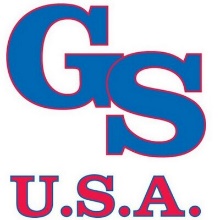 2023 Winter Youth 6-Week ClinicsBaseball HittingCOST: $250.00+ tax  per session/per player DATES: Choose Session(s) below*SPRING BREAK NOTE: There will not be any clinics held during Spring Break week (March 13th-17th)*CLINIC NOTE: If there is only one athlete in a specific session, it will be shortened to 30 minutes.We are offering a 6 Week Developmental Program that will focus on the total development of the hitter.  This program is limited to 3 players per group and will incorporate the advantages of training in a “state-of-the-art” facility and learning the most advanced techniques involved in hitting.  The Six Week Winter Development Program offers players the opportunity to continue to build their skill set and get vital repetitions in the Winter to help them be ready for Summer! Don’t wait for the season to begin, start getting better NOW!!!JAN. & FEB.AGESTIMEDATESSESSION 1 - MONDAY7 - 106:00pm - 7:00pm Jan 9, 16, 23, 30 Feb 6, 13SESSION 2 - TUESDAY7 - 106:00pm - 7:00pm Jan 10, 17, 24, 31 Feb 7, 14SESSION 3 - TUESDAY11-137:00pm - 8:00pmJan 10, 17, 24, 31 Feb 7, 14SESSION 4 - TUESDAY11-138:00pm - 9:00pmJan 10, 17, 24, 31 Feb 7, 14SESSION 5 - WEDNESDAY11 - 136:00pm - 7:00pm Jan 11, 18, 25 Feb 1, 8, 15SESSION 6 - THURSDAY11 - 136:00pm - 7:00pmJan 12, 19, 26 Feb 2, 9, 16SESSION 7 - FRIDAY7 - 106:00pm - 7:00pm Jan 13, 20, 27 Feb 3, 10, 17SESSION 8 - FRIDAY11 - 137:00pm - 8:00pmJan 13, 20, 27 Feb 3, 10, 17FEB, MAR. & APR.AGESTIMEDATESSESSION 9 -   MONDAY7 - 106:00pm - 7:00pm  Feb 27 Mar 6, 20, 27 Apr 3, 10SESSION 10 - TUESDAY7 - 106:00pm - 7:00pmFeb 28 Mar 7, 21, 28 Apr 4, 11SESSION 11 - TUESDAY11 - 137:00pm - 8:00pmFeb 28 Mar 7, 21, 28 Apr 4, 11 SESSION 12 - TUESDAY11 - 138:00pm - 9:00pmFeb 28 Mar 7, 21, 28 Apr 4, 11SESSION 13 - WEDNESDAY11 - 136:00pm - 7:00pmMar 1, 8, 22, 29 Apr. 5, 12SESSION 14 - THURSDAY7 - 106:00pm - 7:00pmMar 2, 9, 23, 30 Apr 6, 13SESSION 15 - FRIDAY7 - 106:00pm - 7:00pmMar 3, 10, 24, 31 Apr. 7, 14SESSION 16 - FRIDAY11 - 137:00pm - 8:00pmMar 3, 10, 24, 31 Apr. 7, 14PLAYER INFORMATIONPLAYER INFORMATIONNAME: ___________________________AGE: ________PARENTS NAME: _____________________PHONE #: _______________________EMAIL: ____________________________________PAYMENT AMT: ______________CREDIT CARD #: ___________________________________EXP DATE: ____/_____                 V-CODE (on back): ____________CREDIT CARD #: ___________________________________EXP DATE: ____/_____                 V-CODE (on back): ____________